			President: Christianne Brodén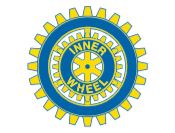 		                  		Sekreterare: Christina SvenssonMark Inner Wheel ClubDistrikt 236				Månadsbrev 11Sverige					2019-04-25Världspresidentens temaEmpower and Evolve(ge möjlighet och förändra/utveckla) Kallelse	      Kära IW -vänner!	       Vi träffas kl.18.00  den 7 maj på restaurang Acapella på Fritslavägen 8, Kinna.	       Kostnad 200: -	       Vi serveras fisk denna gång. Program             Morgan Nilsson, Västergötlands Historieforum  kommer och föreläser                            om Viskadalen                          Lotteri	                          Försäljning av bokmärken och kort. OBS!                  Avanmälan till vår klubb värd Barbro Karlsson tel. 073 8061979, barbro2604@gmail.com senast 2 maj kl.20.00Förra klubbmötet 	Lotteriet till förmån för Garissa  gav 860:-	Annika Lennsttöm höll 3 min Inner Wheel om färgerna på 	ensilagebalar. Det är Trioplast i Smålandsstenar som på önskemål från Nya Zeeland tog fram den rosa balplasten 2014. Pengarna gick till stöd för forskining om bröstcancer. 2015 lanserades den rosa färgen i Sverige och 2016 den blå plasten till stöd för forskning om prostatacancer. Dessa färger har avlösts av gul färg för barncancerforskning.	Annika Lennström redogjorde också för DM i Uddevalla. Protokoll finns på hemsidan.	Varmt välkomna och ta gärna med en gäst! /Mark IWC:s styrelse